NOV. '20 NCALB MESSAGE - Governor's Ex. Order 176'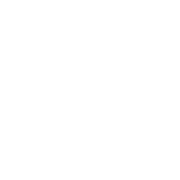 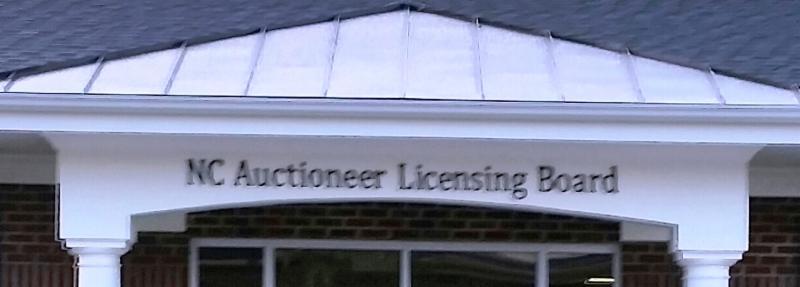 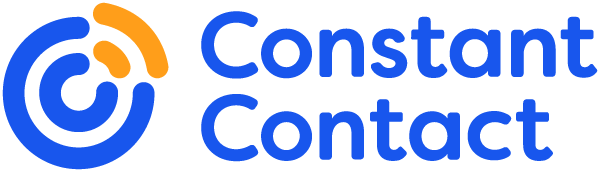 